Aliance and national lawyers guild thank you!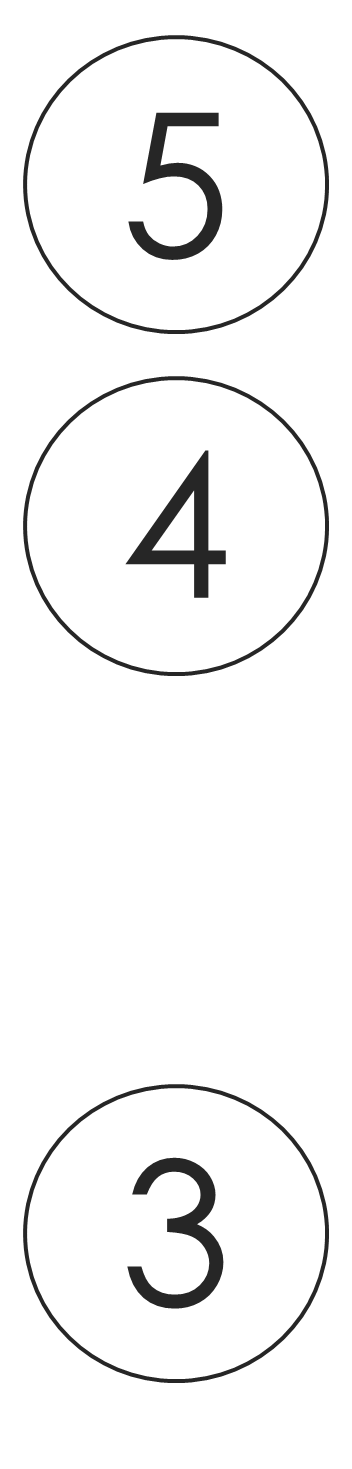 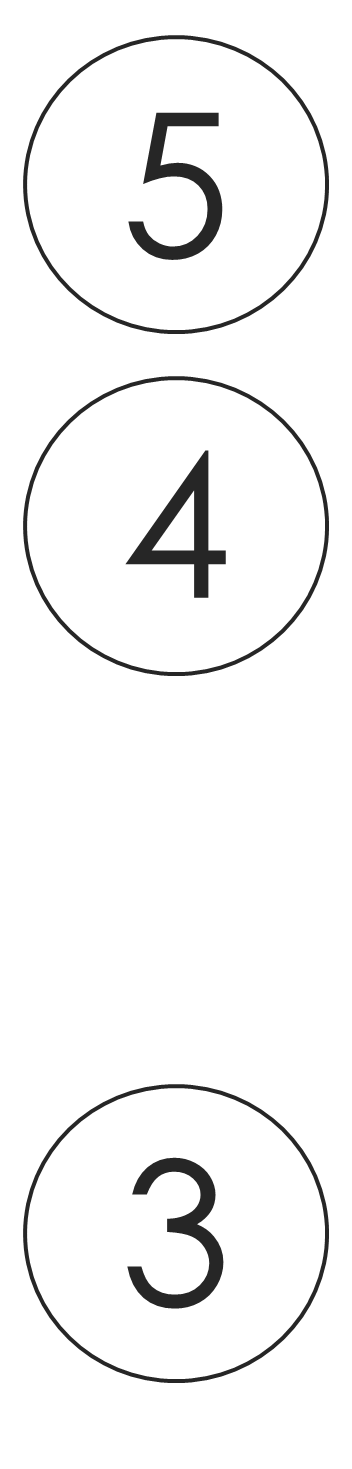 Vermont Law School 164 Chelsea Street Yates Hall South Royalton, VT 16Thank you to our supporters: Thursday, March 20th @ 5:30pm Evie Lovett Art Exhibit opening And SGE1 Kick-Off CelebrationBackstage at the rainbow cattle Co.  Exhibit open and the Sex, Gender, Expression & 1st Amendment Symposium Series 